Rio de Janeiro, ____ de ___________ de 2020Assinatura (Docente/Pesquisador/Doutorando):_____________________________;Matrícula: ______________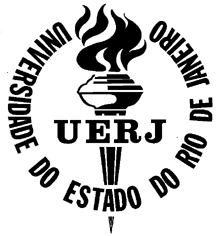 PRÓ-REITORIA DE PÓS-GRADUAÇÃO E PESQUISA DA UERJSELIC 2020-2022 - PIBIC/PIBITI/IC JrRelatório das Atividades de PesquisaATENÇÃO: modelo guia. Anexar na inscrição online em PDF.PRÓ-REITORIA DE PÓS-GRADUAÇÃO E PESQUISA DA UERJSELIC 2020-2022 - PIBIC/PIBITI/IC JrRelatório das Atividades de PesquisaATENÇÃO: modelo guia. Anexar na inscrição online em PDF.PRÓ-REITORIA DE PÓS-GRADUAÇÃO E PESQUISA DA UERJSELIC 2020-2022 - PIBIC/PIBITI/IC JrRelatório das Atividades de PesquisaATENÇÃO: modelo guia. Anexar na inscrição online em PDF.PRÓ-REITORIA DE PÓS-GRADUAÇÃO E PESQUISA DA UERJSELIC 2020-2022 - PIBIC/PIBITI/IC JrRelatório das Atividades de PesquisaATENÇÃO: modelo guia. Anexar na inscrição online em PDF.PRÓ-REITORIA DE PÓS-GRADUAÇÃO E PESQUISA DA UERJSELIC 2020-2022 - PIBIC/PIBITI/IC JrRelatório das Atividades de PesquisaATENÇÃO: modelo guia. Anexar na inscrição online em PDF.PRÓ-REITORIA DE PÓS-GRADUAÇÃO E PESQUISA DA UERJSELIC 2020-2022 - PIBIC/PIBITI/IC JrRelatório das Atividades de PesquisaATENÇÃO: modelo guia. Anexar na inscrição online em PDF.PRÓ-REITORIA DE PÓS-GRADUAÇÃO E PESQUISA DA UERJSELIC 2020-2022 - PIBIC/PIBITI/IC JrRelatório das Atividades de PesquisaATENÇÃO: modelo guia. Anexar na inscrição online em PDF.PRÓ-REITORIA DE PÓS-GRADUAÇÃO E PESQUISA DA UERJSELIC 2020-2022 - PIBIC/PIBITI/IC JrRelatório das Atividades de PesquisaATENÇÃO: modelo guia. Anexar na inscrição online em PDF.PRÓ-REITORIA DE PÓS-GRADUAÇÃO E PESQUISA DA UERJSELIC 2020-2022 - PIBIC/PIBITI/IC JrRelatório das Atividades de PesquisaATENÇÃO: modelo guia. Anexar na inscrição online em PDF.PRÓ-REITORIA DE PÓS-GRADUAÇÃO E PESQUISA DA UERJSELIC 2020-2022 - PIBIC/PIBITI/IC JrRelatório das Atividades de PesquisaATENÇÃO: modelo guia. Anexar na inscrição online em PDF.PRÓ-REITORIA DE PÓS-GRADUAÇÃO E PESQUISA DA UERJSELIC 2020-2022 - PIBIC/PIBITI/IC JrRelatório das Atividades de PesquisaATENÇÃO: modelo guia. Anexar na inscrição online em PDF.PRÓ-REITORIA DE PÓS-GRADUAÇÃO E PESQUISA DA UERJSELIC 2020-2022 - PIBIC/PIBITI/IC JrRelatório das Atividades de PesquisaATENÇÃO: modelo guia. Anexar na inscrição online em PDF.PRÓ-REITORIA DE PÓS-GRADUAÇÃO E PESQUISA DA UERJSELIC 2020-2022 - PIBIC/PIBITI/IC JrRelatório das Atividades de PesquisaATENÇÃO: modelo guia. Anexar na inscrição online em PDF.PRÓ-REITORIA DE PÓS-GRADUAÇÃO E PESQUISA DA UERJSELIC 2020-2022 - PIBIC/PIBITI/IC JrRelatório das Atividades de PesquisaATENÇÃO: modelo guia. Anexar na inscrição online em PDF.PRÓ-REITORIA DE PÓS-GRADUAÇÃO E PESQUISA DA UERJSELIC 2020-2022 - PIBIC/PIBITI/IC JrRelatório das Atividades de PesquisaATENÇÃO: modelo guia. Anexar na inscrição online em PDF.PRÓ-REITORIA DE PÓS-GRADUAÇÃO E PESQUISA DA UERJSELIC 2020-2022 - PIBIC/PIBITI/IC JrRelatório das Atividades de PesquisaATENÇÃO: modelo guia. Anexar na inscrição online em PDF.PRÓ-REITORIA DE PÓS-GRADUAÇÃO E PESQUISA DA UERJSELIC 2020-2022 - PIBIC/PIBITI/IC JrRelatório das Atividades de PesquisaATENÇÃO: modelo guia. Anexar na inscrição online em PDF.PRÓ-REITORIA DE PÓS-GRADUAÇÃO E PESQUISA DA UERJSELIC 2020-2022 - PIBIC/PIBITI/IC JrRelatório das Atividades de PesquisaATENÇÃO: modelo guia. Anexar na inscrição online em PDF.PRÓ-REITORIA DE PÓS-GRADUAÇÃO E PESQUISA DA UERJSELIC 2020-2022 - PIBIC/PIBITI/IC JrRelatório das Atividades de PesquisaATENÇÃO: modelo guia. Anexar na inscrição online em PDF.PRÓ-REITORIA DE PÓS-GRADUAÇÃO E PESQUISA DA UERJSELIC 2020-2022 - PIBIC/PIBITI/IC JrRelatório das Atividades de PesquisaATENÇÃO: modelo guia. Anexar na inscrição online em PDF.Nome do orientador:Nome do orientador:Nome do orientador:Nome do orientador:Nome do orientador:Endereço Eletrônico:Endereço Eletrônico:Endereço Eletrônico:Endereço Eletrônico:Endereço Eletrônico:Telefone Uerj:Telefone Uerj:Telefone Uerj:Telefone Uerj:Telefone Uerj:Telefone Residencial:Telefone Residencial:Telefone Residencial:Telefone Residencial:Telefone Celular:Telefone Celular:Telefone Celular:Telefone Celular:Sigla da Unidade:Sigla da Unidade:Sigla da Unidade:Sigla da Unidade:Sigla da Unidade:Sigla do Departamento:Sigla do Departamento:Sigla do Departamento:Sigla do Departamento:Matrícula:Matrícula:Matrícula:Matrícula:Codigo da Área(CNPq):Codigo da Área(CNPq):Codigo da Área(CNPq):Codigo da Área(CNPq):Codigo da Área(CNPq):Codigo da Área(CNPq):Codigo da Área(CNPq):Codigo da Subárea(CNPq):Codigo da Subárea(CNPq):Codigo da Subárea(CNPq):Codigo da Subárea(CNPq):Codigo da Subárea(CNPq):Especialidade(código e por extenso, segundo CNPq):Especialidade(código e por extenso, segundo CNPq):Especialidade(código e por extenso, segundo CNPq):Especialidade(código e por extenso, segundo CNPq):Especialidade(código e por extenso, segundo CNPq):Especialidade(código e por extenso, segundo CNPq):Especialidade(código e por extenso, segundo CNPq):Especialidade(código e por extenso, segundo CNPq):Especialidade(código e por extenso, segundo CNPq):Especialidade(código e por extenso, segundo CNPq):Especialidade(código e por extenso, segundo CNPq):Especialidade(código e por extenso, segundo CNPq):I – Título do Projeto:I – Título do Projeto:I – Título do Projeto:I – Título do Projeto:I – Título do Projeto:I – Título do Projeto:I – Título do Projeto:I – Título do Projeto:I – Título do Projeto:I – Título do Projeto:I – Título do Projeto:I – Título do Projeto:I – Título do Projeto:I – Título do Projeto:I – Título do Projeto:I – Título do Projeto:I – Título do Projeto:I – Título do Projeto:I – Título do Projeto:I – Título do Projeto:I – Título do Projeto:I – Título do Projeto:I – Título do Projeto:I – Título do Projeto:II – Palavras-chave:II – Palavras-chave:II – Palavras-chave:II – Palavras-chave:II – Palavras-chave:II – Palavras-chave:II – Palavras-chave:II – Palavras-chave:II – Palavras-chave:II – Palavras-chave:II – Palavras-chave:II – Palavras-chave:II – Palavras-chave:II – Palavras-chave:II – Palavras-chave:II – Palavras-chave:II – Palavras-chave:II – Palavras-chave:II – Palavras-chave:II – Palavras-chave:II – Palavras-chave:II – Palavras-chave:II – Palavras-chave:II – Palavras-chave:III – Principais objetivos do projeto original:III – Principais objetivos do projeto original:III – Principais objetivos do projeto original:III – Principais objetivos do projeto original:III – Principais objetivos do projeto original:III – Principais objetivos do projeto original:III – Principais objetivos do projeto original:III – Principais objetivos do projeto original:III – Principais objetivos do projeto original:III – Principais objetivos do projeto original:III – Principais objetivos do projeto original:III – Principais objetivos do projeto original:III – Principais objetivos do projeto original:III – Principais objetivos do projeto original:III – Principais objetivos do projeto original:III – Principais objetivos do projeto original:III – Principais objetivos do projeto original:III – Principais objetivos do projeto original:III – Principais objetivos do projeto original:III – Principais objetivos do projeto original:III – Principais objetivos do projeto original:III – Principais objetivos do projeto original:III – Principais objetivos do projeto original:III – Principais objetivos do projeto original:1 -2 -3 -4 -IV – Principais etapas executadas no período visando ao alcance dos objetivos:IV – Principais etapas executadas no período visando ao alcance dos objetivos:IV – Principais etapas executadas no período visando ao alcance dos objetivos:IV – Principais etapas executadas no período visando ao alcance dos objetivos:IV – Principais etapas executadas no período visando ao alcance dos objetivos:IV – Principais etapas executadas no período visando ao alcance dos objetivos:IV – Principais etapas executadas no período visando ao alcance dos objetivos:IV – Principais etapas executadas no período visando ao alcance dos objetivos:IV – Principais etapas executadas no período visando ao alcance dos objetivos:IV – Principais etapas executadas no período visando ao alcance dos objetivos:IV – Principais etapas executadas no período visando ao alcance dos objetivos:IV – Principais etapas executadas no período visando ao alcance dos objetivos:IV – Principais etapas executadas no período visando ao alcance dos objetivos:IV – Principais etapas executadas no período visando ao alcance dos objetivos:IV – Principais etapas executadas no período visando ao alcance dos objetivos:IV – Principais etapas executadas no período visando ao alcance dos objetivos:IV – Principais etapas executadas no período visando ao alcance dos objetivos:IV – Principais etapas executadas no período visando ao alcance dos objetivos:IV – Principais etapas executadas no período visando ao alcance dos objetivos:IV – Principais etapas executadas no período visando ao alcance dos objetivos:IV – Principais etapas executadas no período visando ao alcance dos objetivos:IV – Principais etapas executadas no período visando ao alcance dos objetivos:IV – Principais etapas executadas no período visando ao alcance dos objetivos:IV – Principais etapas executadas no período visando ao alcance dos objetivos:1 -2 -3 -V – Apresentação e discussão sucinta dos principais resultados obtidos, deixando claro o avanço teórico, experimental ou prático obtido pela pesquisa (os resultados formais – publicações – são solicitados no item IX):V – Apresentação e discussão sucinta dos principais resultados obtidos, deixando claro o avanço teórico, experimental ou prático obtido pela pesquisa (os resultados formais – publicações – são solicitados no item IX):V – Apresentação e discussão sucinta dos principais resultados obtidos, deixando claro o avanço teórico, experimental ou prático obtido pela pesquisa (os resultados formais – publicações – são solicitados no item IX):V – Apresentação e discussão sucinta dos principais resultados obtidos, deixando claro o avanço teórico, experimental ou prático obtido pela pesquisa (os resultados formais – publicações – são solicitados no item IX):V – Apresentação e discussão sucinta dos principais resultados obtidos, deixando claro o avanço teórico, experimental ou prático obtido pela pesquisa (os resultados formais – publicações – são solicitados no item IX):V – Apresentação e discussão sucinta dos principais resultados obtidos, deixando claro o avanço teórico, experimental ou prático obtido pela pesquisa (os resultados formais – publicações – são solicitados no item IX):V – Apresentação e discussão sucinta dos principais resultados obtidos, deixando claro o avanço teórico, experimental ou prático obtido pela pesquisa (os resultados formais – publicações – são solicitados no item IX):V – Apresentação e discussão sucinta dos principais resultados obtidos, deixando claro o avanço teórico, experimental ou prático obtido pela pesquisa (os resultados formais – publicações – são solicitados no item IX):V – Apresentação e discussão sucinta dos principais resultados obtidos, deixando claro o avanço teórico, experimental ou prático obtido pela pesquisa (os resultados formais – publicações – são solicitados no item IX):V – Apresentação e discussão sucinta dos principais resultados obtidos, deixando claro o avanço teórico, experimental ou prático obtido pela pesquisa (os resultados formais – publicações – são solicitados no item IX):V – Apresentação e discussão sucinta dos principais resultados obtidos, deixando claro o avanço teórico, experimental ou prático obtido pela pesquisa (os resultados formais – publicações – são solicitados no item IX):V – Apresentação e discussão sucinta dos principais resultados obtidos, deixando claro o avanço teórico, experimental ou prático obtido pela pesquisa (os resultados formais – publicações – são solicitados no item IX):V – Apresentação e discussão sucinta dos principais resultados obtidos, deixando claro o avanço teórico, experimental ou prático obtido pela pesquisa (os resultados formais – publicações – são solicitados no item IX):V – Apresentação e discussão sucinta dos principais resultados obtidos, deixando claro o avanço teórico, experimental ou prático obtido pela pesquisa (os resultados formais – publicações – são solicitados no item IX):V – Apresentação e discussão sucinta dos principais resultados obtidos, deixando claro o avanço teórico, experimental ou prático obtido pela pesquisa (os resultados formais – publicações – são solicitados no item IX):V – Apresentação e discussão sucinta dos principais resultados obtidos, deixando claro o avanço teórico, experimental ou prático obtido pela pesquisa (os resultados formais – publicações – são solicitados no item IX):V – Apresentação e discussão sucinta dos principais resultados obtidos, deixando claro o avanço teórico, experimental ou prático obtido pela pesquisa (os resultados formais – publicações – são solicitados no item IX):V – Apresentação e discussão sucinta dos principais resultados obtidos, deixando claro o avanço teórico, experimental ou prático obtido pela pesquisa (os resultados formais – publicações – são solicitados no item IX):V – Apresentação e discussão sucinta dos principais resultados obtidos, deixando claro o avanço teórico, experimental ou prático obtido pela pesquisa (os resultados formais – publicações – são solicitados no item IX):V – Apresentação e discussão sucinta dos principais resultados obtidos, deixando claro o avanço teórico, experimental ou prático obtido pela pesquisa (os resultados formais – publicações – são solicitados no item IX):V – Apresentação e discussão sucinta dos principais resultados obtidos, deixando claro o avanço teórico, experimental ou prático obtido pela pesquisa (os resultados formais – publicações – são solicitados no item IX):V – Apresentação e discussão sucinta dos principais resultados obtidos, deixando claro o avanço teórico, experimental ou prático obtido pela pesquisa (os resultados formais – publicações – são solicitados no item IX):V – Apresentação e discussão sucinta dos principais resultados obtidos, deixando claro o avanço teórico, experimental ou prático obtido pela pesquisa (os resultados formais – publicações – são solicitados no item IX):V – Apresentação e discussão sucinta dos principais resultados obtidos, deixando claro o avanço teórico, experimental ou prático obtido pela pesquisa (os resultados formais – publicações – são solicitados no item IX):VI – Relacione os principais fatores negativos e positivos que interferiram na execução do projeto:VI – Relacione os principais fatores negativos e positivos que interferiram na execução do projeto:VI – Relacione os principais fatores negativos e positivos que interferiram na execução do projeto:VI – Relacione os principais fatores negativos e positivos que interferiram na execução do projeto:VI – Relacione os principais fatores negativos e positivos que interferiram na execução do projeto:VI – Relacione os principais fatores negativos e positivos que interferiram na execução do projeto:VI – Relacione os principais fatores negativos e positivos que interferiram na execução do projeto:VI – Relacione os principais fatores negativos e positivos que interferiram na execução do projeto:VI – Relacione os principais fatores negativos e positivos que interferiram na execução do projeto:VI – Relacione os principais fatores negativos e positivos que interferiram na execução do projeto:VI – Relacione os principais fatores negativos e positivos que interferiram na execução do projeto:VI – Relacione os principais fatores negativos e positivos que interferiram na execução do projeto:VI – Relacione os principais fatores negativos e positivos que interferiram na execução do projeto:VI – Relacione os principais fatores negativos e positivos que interferiram na execução do projeto:VI – Relacione os principais fatores negativos e positivos que interferiram na execução do projeto:VI – Relacione os principais fatores negativos e positivos que interferiram na execução do projeto:VI – Relacione os principais fatores negativos e positivos que interferiram na execução do projeto:VI – Relacione os principais fatores negativos e positivos que interferiram na execução do projeto:VI – Relacione os principais fatores negativos e positivos que interferiram na execução do projeto:VI – Relacione os principais fatores negativos e positivos que interferiram na execução do projeto:VI – Relacione os principais fatores negativos e positivos que interferiram na execução do projeto:VI – Relacione os principais fatores negativos e positivos que interferiram na execução do projeto:VI – Relacione os principais fatores negativos e positivos que interferiram na execução do projeto:VI – Relacione os principais fatores negativos e positivos que interferiram na execução do projeto:VII - Formação de Recursos Humanos para a Pesquisa ou Extensão - preencha o quadro abaixo, informando o número (*) de orientandos no período de vigência da bolsa:VII - Formação de Recursos Humanos para a Pesquisa ou Extensão - preencha o quadro abaixo, informando o número (*) de orientandos no período de vigência da bolsa:VII - Formação de Recursos Humanos para a Pesquisa ou Extensão - preencha o quadro abaixo, informando o número (*) de orientandos no período de vigência da bolsa:VII - Formação de Recursos Humanos para a Pesquisa ou Extensão - preencha o quadro abaixo, informando o número (*) de orientandos no período de vigência da bolsa:VII - Formação de Recursos Humanos para a Pesquisa ou Extensão - preencha o quadro abaixo, informando o número (*) de orientandos no período de vigência da bolsa:VII - Formação de Recursos Humanos para a Pesquisa ou Extensão - preencha o quadro abaixo, informando o número (*) de orientandos no período de vigência da bolsa:VII - Formação de Recursos Humanos para a Pesquisa ou Extensão - preencha o quadro abaixo, informando o número (*) de orientandos no período de vigência da bolsa:VII - Formação de Recursos Humanos para a Pesquisa ou Extensão - preencha o quadro abaixo, informando o número (*) de orientandos no período de vigência da bolsa:VII - Formação de Recursos Humanos para a Pesquisa ou Extensão - preencha o quadro abaixo, informando o número (*) de orientandos no período de vigência da bolsa:VII - Formação de Recursos Humanos para a Pesquisa ou Extensão - preencha o quadro abaixo, informando o número (*) de orientandos no período de vigência da bolsa:VII - Formação de Recursos Humanos para a Pesquisa ou Extensão - preencha o quadro abaixo, informando o número (*) de orientandos no período de vigência da bolsa:VII - Formação de Recursos Humanos para a Pesquisa ou Extensão - preencha o quadro abaixo, informando o número (*) de orientandos no período de vigência da bolsa:VII - Formação de Recursos Humanos para a Pesquisa ou Extensão - preencha o quadro abaixo, informando o número (*) de orientandos no período de vigência da bolsa:VII - Formação de Recursos Humanos para a Pesquisa ou Extensão - preencha o quadro abaixo, informando o número (*) de orientandos no período de vigência da bolsa:VII - Formação de Recursos Humanos para a Pesquisa ou Extensão - preencha o quadro abaixo, informando o número (*) de orientandos no período de vigência da bolsa:VII - Formação de Recursos Humanos para a Pesquisa ou Extensão - preencha o quadro abaixo, informando o número (*) de orientandos no período de vigência da bolsa:VII - Formação de Recursos Humanos para a Pesquisa ou Extensão - preencha o quadro abaixo, informando o número (*) de orientandos no período de vigência da bolsa:VII - Formação de Recursos Humanos para a Pesquisa ou Extensão - preencha o quadro abaixo, informando o número (*) de orientandos no período de vigência da bolsa:VII - Formação de Recursos Humanos para a Pesquisa ou Extensão - preencha o quadro abaixo, informando o número (*) de orientandos no período de vigência da bolsa:VII - Formação de Recursos Humanos para a Pesquisa ou Extensão - preencha o quadro abaixo, informando o número (*) de orientandos no período de vigência da bolsa:VII - Formação de Recursos Humanos para a Pesquisa ou Extensão - preencha o quadro abaixo, informando o número (*) de orientandos no período de vigência da bolsa:VII - Formação de Recursos Humanos para a Pesquisa ou Extensão - preencha o quadro abaixo, informando o número (*) de orientandos no período de vigência da bolsa:VII - Formação de Recursos Humanos para a Pesquisa ou Extensão - preencha o quadro abaixo, informando o número (*) de orientandos no período de vigência da bolsa:VII - Formação de Recursos Humanos para a Pesquisa ou Extensão - preencha o quadro abaixo, informando o número (*) de orientandos no período de vigência da bolsa:Formação de Recursos Humanos 
(Apoio Financeiro)Formação de Recursos Humanos 
(Apoio Financeiro)Formação de Recursos Humanos 
(Apoio Financeiro)MODALIDADEMODALIDADEMODALIDADEMODALIDADEMODALIDADEMODALIDADEMODALIDADEMODALIDADEMODALIDADEMODALIDADEMODALIDADEMODALIDADEMODALIDADEMODALIDADEMODALIDADEMODALIDADEMODALIDADEMODALIDADEMODALIDADEMODALIDADEMODALIDADEFormação de Recursos Humanos 
(Apoio Financeiro)Formação de Recursos Humanos 
(Apoio Financeiro)Formação de Recursos Humanos 
(Apoio Financeiro)Graduação e Ensino MédioGraduação e Ensino MédioGraduação e Ensino MédioGraduação e Ensino MédioGraduação e Ensino MédioGraduação e Ensino MédioGraduação e Ensino MédioGraduação e Ensino MédioGraduação e Ensino MédioGraduação e Ensino MédioGraduação e Ensino MédioGraduação e Ensino MédioPós-graduaçãoPós-graduaçãoPós-graduaçãoPós-graduaçãoPós-graduaçãoPós-graduaçãoPós-graduaçãoPós-graduaçãoTotalFormação de Recursos Humanos 
(Apoio Financeiro)Formação de Recursos Humanos 
(Apoio Financeiro)Formação de Recursos Humanos 
(Apoio Financeiro)Iniciação CientíficaIniciação CientíficaIniciação CientíficaIniciação CientíficaIniciação CientíficaMonografiaMonografiaMonografiaMonografiaOutros (**)Outros (**)Outros (**)MestradoMestradoMestradoMestradoDoutorado Doutorado Doutorado Doutorado TotalFormação de Recursos Humanos 
(Apoio Financeiro)Formação de Recursos Humanos 
(Apoio Financeiro)Formação de Recursos Humanos 
(Apoio Financeiro)Em cursoEm cursoEm cursoConcluídoConcluídoEm cursoEm cursoConcluídoConcluídoEm cursoEm cursoConcluídoEm cursoEm cursoConcluídoConcluídoEm cursoEm cursoConcluídoConcluídoTotalCNPqCNPqCNPqCAPESCAPESCAPESFAPERJFAPERJFAPERJUERJUERJUERJOutrasOutrasOutrasSem-bolsaSem-bolsaSem-bolsaTOTALTOTALTOTAL(*) Informar os números dos últimos 02 (dois) anos.(**) Extensão, Estágio Interno, Estágio Externo, PIBITI e IC Jr(*) Informar os números dos últimos 02 (dois) anos.(**) Extensão, Estágio Interno, Estágio Externo, PIBITI e IC Jr(*) Informar os números dos últimos 02 (dois) anos.(**) Extensão, Estágio Interno, Estágio Externo, PIBITI e IC Jr(*) Informar os números dos últimos 02 (dois) anos.(**) Extensão, Estágio Interno, Estágio Externo, PIBITI e IC Jr(*) Informar os números dos últimos 02 (dois) anos.(**) Extensão, Estágio Interno, Estágio Externo, PIBITI e IC Jr(*) Informar os números dos últimos 02 (dois) anos.(**) Extensão, Estágio Interno, Estágio Externo, PIBITI e IC Jr(*) Informar os números dos últimos 02 (dois) anos.(**) Extensão, Estágio Interno, Estágio Externo, PIBITI e IC Jr(*) Informar os números dos últimos 02 (dois) anos.(**) Extensão, Estágio Interno, Estágio Externo, PIBITI e IC Jr(*) Informar os números dos últimos 02 (dois) anos.(**) Extensão, Estágio Interno, Estágio Externo, PIBITI e IC Jr(*) Informar os números dos últimos 02 (dois) anos.(**) Extensão, Estágio Interno, Estágio Externo, PIBITI e IC Jr(*) Informar os números dos últimos 02 (dois) anos.(**) Extensão, Estágio Interno, Estágio Externo, PIBITI e IC Jr(*) Informar os números dos últimos 02 (dois) anos.(**) Extensão, Estágio Interno, Estágio Externo, PIBITI e IC Jr(*) Informar os números dos últimos 02 (dois) anos.(**) Extensão, Estágio Interno, Estágio Externo, PIBITI e IC Jr(*) Informar os números dos últimos 02 (dois) anos.(**) Extensão, Estágio Interno, Estágio Externo, PIBITI e IC Jr(*) Informar os números dos últimos 02 (dois) anos.(**) Extensão, Estágio Interno, Estágio Externo, PIBITI e IC Jr(*) Informar os números dos últimos 02 (dois) anos.(**) Extensão, Estágio Interno, Estágio Externo, PIBITI e IC Jr(*) Informar os números dos últimos 02 (dois) anos.(**) Extensão, Estágio Interno, Estágio Externo, PIBITI e IC Jr(*) Informar os números dos últimos 02 (dois) anos.(**) Extensão, Estágio Interno, Estágio Externo, PIBITI e IC Jr(*) Informar os números dos últimos 02 (dois) anos.(**) Extensão, Estágio Interno, Estágio Externo, PIBITI e IC Jr(*) Informar os números dos últimos 02 (dois) anos.(**) Extensão, Estágio Interno, Estágio Externo, PIBITI e IC Jr(*) Informar os números dos últimos 02 (dois) anos.(**) Extensão, Estágio Interno, Estágio Externo, PIBITI e IC Jr(*) Informar os números dos últimos 02 (dois) anos.(**) Extensão, Estágio Interno, Estágio Externo, PIBITI e IC Jr(*) Informar os números dos últimos 02 (dois) anos.(**) Extensão, Estágio Interno, Estágio Externo, PIBITI e IC Jr(*) Informar os números dos últimos 02 (dois) anos.(**) Extensão, Estágio Interno, Estágio Externo, PIBITI e IC JrVIII – Informe se houve apoio a projetos de pesquisa ou Extensão, junto a órgãos de fomento nacionais, internacionais ou estrangeiros:VIII – Informe se houve apoio a projetos de pesquisa ou Extensão, junto a órgãos de fomento nacionais, internacionais ou estrangeiros:VIII – Informe se houve apoio a projetos de pesquisa ou Extensão, junto a órgãos de fomento nacionais, internacionais ou estrangeiros:VIII – Informe se houve apoio a projetos de pesquisa ou Extensão, junto a órgãos de fomento nacionais, internacionais ou estrangeiros:VIII – Informe se houve apoio a projetos de pesquisa ou Extensão, junto a órgãos de fomento nacionais, internacionais ou estrangeiros:VIII – Informe se houve apoio a projetos de pesquisa ou Extensão, junto a órgãos de fomento nacionais, internacionais ou estrangeiros:VIII – Informe se houve apoio a projetos de pesquisa ou Extensão, junto a órgãos de fomento nacionais, internacionais ou estrangeiros:VIII – Informe se houve apoio a projetos de pesquisa ou Extensão, junto a órgãos de fomento nacionais, internacionais ou estrangeiros:VIII – Informe se houve apoio a projetos de pesquisa ou Extensão, junto a órgãos de fomento nacionais, internacionais ou estrangeiros:VIII – Informe se houve apoio a projetos de pesquisa ou Extensão, junto a órgãos de fomento nacionais, internacionais ou estrangeiros:VIII – Informe se houve apoio a projetos de pesquisa ou Extensão, junto a órgãos de fomento nacionais, internacionais ou estrangeiros:VIII – Informe se houve apoio a projetos de pesquisa ou Extensão, junto a órgãos de fomento nacionais, internacionais ou estrangeiros:VIII – Informe se houve apoio a projetos de pesquisa ou Extensão, junto a órgãos de fomento nacionais, internacionais ou estrangeiros:VIII – Informe se houve apoio a projetos de pesquisa ou Extensão, junto a órgãos de fomento nacionais, internacionais ou estrangeiros:VIII – Informe se houve apoio a projetos de pesquisa ou Extensão, junto a órgãos de fomento nacionais, internacionais ou estrangeiros:VIII – Informe se houve apoio a projetos de pesquisa ou Extensão, junto a órgãos de fomento nacionais, internacionais ou estrangeiros:VIII – Informe se houve apoio a projetos de pesquisa ou Extensão, junto a órgãos de fomento nacionais, internacionais ou estrangeiros:VIII – Informe se houve apoio a projetos de pesquisa ou Extensão, junto a órgãos de fomento nacionais, internacionais ou estrangeiros:VIII – Informe se houve apoio a projetos de pesquisa ou Extensão, junto a órgãos de fomento nacionais, internacionais ou estrangeiros:VIII – Informe se houve apoio a projetos de pesquisa ou Extensão, junto a órgãos de fomento nacionais, internacionais ou estrangeiros:VIII – Informe se houve apoio a projetos de pesquisa ou Extensão, junto a órgãos de fomento nacionais, internacionais ou estrangeiros:VIII – Informe se houve apoio a projetos de pesquisa ou Extensão, junto a órgãos de fomento nacionais, internacionais ou estrangeiros:VIII – Informe se houve apoio a projetos de pesquisa ou Extensão, junto a órgãos de fomento nacionais, internacionais ou estrangeiros:VIII – Informe se houve apoio a projetos de pesquisa ou Extensão, junto a órgãos de fomento nacionais, internacionais ou estrangeiros:Órgãos de FomentoÓrgãos de FomentoÓrgãos de FomentoÓrgãos de FomentoCaptação de Recursos para PesquisaCaptação de Recursos para PesquisaCaptação de Recursos para PesquisaCaptação de Recursos para PesquisaCaptação de Recursos para PesquisaCaptação de Recursos para PesquisaCaptação de Recursos para PesquisaCaptação de Recursos para PesquisaCaptação de Recursos para PesquisaCaptação de Recursos para PesquisaCaptação de Recursos para PesquisaCaptação de Recursos para PesquisaCaptação de Recursos para PesquisaCaptação de Recursos para PesquisaCaptação de Recursos para PesquisaCaptação de Recursos para PesquisaCaptação de Recursos para PesquisaCaptação de Recursos para PesquisaCaptação de Recursos para PesquisaCaptação de Recursos para PesquisaÓrgãos de FomentoÓrgãos de FomentoÓrgãos de FomentoÓrgãos de FomentoAno de SolicitaçãoAno de SolicitaçãoAno de SolicitaçãoAno de SolicitaçãoAno de SolicitaçãoAno de SolicitaçãoAno de SolicitaçãoValor
SolicitadoValor
SolicitadoValor
SolicitadoValor
SolicitadoValor
SolicitadoValor
SolicitadoValor
SolicitadoValor
CaptadoValor
CaptadoValor
CaptadoValor
CaptadoValor
CaptadoValor
CaptadoCNPqCNPqCNPqCNPqCAPESCAPESCAPESCAPESFAPERJFAPERJFAPERJFAPERJFINEPFINEPFINEPFINEPOutrasOutrasOutrasOutrasTOTALTOTALTOTALTOTALIX - Informe os trabalhos publicados e/ou aceitos para publicação no período, relacionados com o projeto em pauta: livros, capítulos de livros, artigos  internacionais, anais de congressos etc.Indicar claramente entre os autores dos trabalhos, quando for o caso, os bolsistas formais de IC, ME e DO:IX - Informe os trabalhos publicados e/ou aceitos para publicação no período, relacionados com o projeto em pauta: livros, capítulos de livros, artigos  internacionais, anais de congressos etc.Indicar claramente entre os autores dos trabalhos, quando for o caso, os bolsistas formais de IC, ME e DO:IX - Informe os trabalhos publicados e/ou aceitos para publicação no período, relacionados com o projeto em pauta: livros, capítulos de livros, artigos  internacionais, anais de congressos etc.Indicar claramente entre os autores dos trabalhos, quando for o caso, os bolsistas formais de IC, ME e DO:IX - Informe os trabalhos publicados e/ou aceitos para publicação no período, relacionados com o projeto em pauta: livros, capítulos de livros, artigos  internacionais, anais de congressos etc.Indicar claramente entre os autores dos trabalhos, quando for o caso, os bolsistas formais de IC, ME e DO:IX - Informe os trabalhos publicados e/ou aceitos para publicação no período, relacionados com o projeto em pauta: livros, capítulos de livros, artigos  internacionais, anais de congressos etc.Indicar claramente entre os autores dos trabalhos, quando for o caso, os bolsistas formais de IC, ME e DO:IX - Informe os trabalhos publicados e/ou aceitos para publicação no período, relacionados com o projeto em pauta: livros, capítulos de livros, artigos  internacionais, anais de congressos etc.Indicar claramente entre os autores dos trabalhos, quando for o caso, os bolsistas formais de IC, ME e DO:IX - Informe os trabalhos publicados e/ou aceitos para publicação no período, relacionados com o projeto em pauta: livros, capítulos de livros, artigos  internacionais, anais de congressos etc.Indicar claramente entre os autores dos trabalhos, quando for o caso, os bolsistas formais de IC, ME e DO:IX - Informe os trabalhos publicados e/ou aceitos para publicação no período, relacionados com o projeto em pauta: livros, capítulos de livros, artigos  internacionais, anais de congressos etc.Indicar claramente entre os autores dos trabalhos, quando for o caso, os bolsistas formais de IC, ME e DO:IX - Informe os trabalhos publicados e/ou aceitos para publicação no período, relacionados com o projeto em pauta: livros, capítulos de livros, artigos  internacionais, anais de congressos etc.Indicar claramente entre os autores dos trabalhos, quando for o caso, os bolsistas formais de IC, ME e DO:IX - Informe os trabalhos publicados e/ou aceitos para publicação no período, relacionados com o projeto em pauta: livros, capítulos de livros, artigos  internacionais, anais de congressos etc.Indicar claramente entre os autores dos trabalhos, quando for o caso, os bolsistas formais de IC, ME e DO:IX - Informe os trabalhos publicados e/ou aceitos para publicação no período, relacionados com o projeto em pauta: livros, capítulos de livros, artigos  internacionais, anais de congressos etc.Indicar claramente entre os autores dos trabalhos, quando for o caso, os bolsistas formais de IC, ME e DO:IX - Informe os trabalhos publicados e/ou aceitos para publicação no período, relacionados com o projeto em pauta: livros, capítulos de livros, artigos  internacionais, anais de congressos etc.Indicar claramente entre os autores dos trabalhos, quando for o caso, os bolsistas formais de IC, ME e DO:IX - Informe os trabalhos publicados e/ou aceitos para publicação no período, relacionados com o projeto em pauta: livros, capítulos de livros, artigos  internacionais, anais de congressos etc.Indicar claramente entre os autores dos trabalhos, quando for o caso, os bolsistas formais de IC, ME e DO:IX - Informe os trabalhos publicados e/ou aceitos para publicação no período, relacionados com o projeto em pauta: livros, capítulos de livros, artigos  internacionais, anais de congressos etc.Indicar claramente entre os autores dos trabalhos, quando for o caso, os bolsistas formais de IC, ME e DO:IX - Informe os trabalhos publicados e/ou aceitos para publicação no período, relacionados com o projeto em pauta: livros, capítulos de livros, artigos  internacionais, anais de congressos etc.Indicar claramente entre os autores dos trabalhos, quando for o caso, os bolsistas formais de IC, ME e DO:IX - Informe os trabalhos publicados e/ou aceitos para publicação no período, relacionados com o projeto em pauta: livros, capítulos de livros, artigos  internacionais, anais de congressos etc.Indicar claramente entre os autores dos trabalhos, quando for o caso, os bolsistas formais de IC, ME e DO:IX - Informe os trabalhos publicados e/ou aceitos para publicação no período, relacionados com o projeto em pauta: livros, capítulos de livros, artigos  internacionais, anais de congressos etc.Indicar claramente entre os autores dos trabalhos, quando for o caso, os bolsistas formais de IC, ME e DO:IX - Informe os trabalhos publicados e/ou aceitos para publicação no período, relacionados com o projeto em pauta: livros, capítulos de livros, artigos  internacionais, anais de congressos etc.Indicar claramente entre os autores dos trabalhos, quando for o caso, os bolsistas formais de IC, ME e DO:IX - Informe os trabalhos publicados e/ou aceitos para publicação no período, relacionados com o projeto em pauta: livros, capítulos de livros, artigos  internacionais, anais de congressos etc.Indicar claramente entre os autores dos trabalhos, quando for o caso, os bolsistas formais de IC, ME e DO:IX - Informe os trabalhos publicados e/ou aceitos para publicação no período, relacionados com o projeto em pauta: livros, capítulos de livros, artigos  internacionais, anais de congressos etc.Indicar claramente entre os autores dos trabalhos, quando for o caso, os bolsistas formais de IC, ME e DO:IX - Informe os trabalhos publicados e/ou aceitos para publicação no período, relacionados com o projeto em pauta: livros, capítulos de livros, artigos  internacionais, anais de congressos etc.Indicar claramente entre os autores dos trabalhos, quando for o caso, os bolsistas formais de IC, ME e DO:IX - Informe os trabalhos publicados e/ou aceitos para publicação no período, relacionados com o projeto em pauta: livros, capítulos de livros, artigos  internacionais, anais de congressos etc.Indicar claramente entre os autores dos trabalhos, quando for o caso, os bolsistas formais de IC, ME e DO:IX - Informe os trabalhos publicados e/ou aceitos para publicação no período, relacionados com o projeto em pauta: livros, capítulos de livros, artigos  internacionais, anais de congressos etc.Indicar claramente entre os autores dos trabalhos, quando for o caso, os bolsistas formais de IC, ME e DO:IX - Informe os trabalhos publicados e/ou aceitos para publicação no período, relacionados com o projeto em pauta: livros, capítulos de livros, artigos  internacionais, anais de congressos etc.Indicar claramente entre os autores dos trabalhos, quando for o caso, os bolsistas formais de IC, ME e DO:X - Patente ou registro de invenção ou técnica (informar o título, se a patente é nacional, internacional ou “joint ventures” e outros dados que julgar adequados):X - Patente ou registro de invenção ou técnica (informar o título, se a patente é nacional, internacional ou “joint ventures” e outros dados que julgar adequados):X - Patente ou registro de invenção ou técnica (informar o título, se a patente é nacional, internacional ou “joint ventures” e outros dados que julgar adequados):X - Patente ou registro de invenção ou técnica (informar o título, se a patente é nacional, internacional ou “joint ventures” e outros dados que julgar adequados):X - Patente ou registro de invenção ou técnica (informar o título, se a patente é nacional, internacional ou “joint ventures” e outros dados que julgar adequados):X - Patente ou registro de invenção ou técnica (informar o título, se a patente é nacional, internacional ou “joint ventures” e outros dados que julgar adequados):X - Patente ou registro de invenção ou técnica (informar o título, se a patente é nacional, internacional ou “joint ventures” e outros dados que julgar adequados):X - Patente ou registro de invenção ou técnica (informar o título, se a patente é nacional, internacional ou “joint ventures” e outros dados que julgar adequados):X - Patente ou registro de invenção ou técnica (informar o título, se a patente é nacional, internacional ou “joint ventures” e outros dados que julgar adequados):X - Patente ou registro de invenção ou técnica (informar o título, se a patente é nacional, internacional ou “joint ventures” e outros dados que julgar adequados):X - Patente ou registro de invenção ou técnica (informar o título, se a patente é nacional, internacional ou “joint ventures” e outros dados que julgar adequados):X - Patente ou registro de invenção ou técnica (informar o título, se a patente é nacional, internacional ou “joint ventures” e outros dados que julgar adequados):X - Patente ou registro de invenção ou técnica (informar o título, se a patente é nacional, internacional ou “joint ventures” e outros dados que julgar adequados):X - Patente ou registro de invenção ou técnica (informar o título, se a patente é nacional, internacional ou “joint ventures” e outros dados que julgar adequados):X - Patente ou registro de invenção ou técnica (informar o título, se a patente é nacional, internacional ou “joint ventures” e outros dados que julgar adequados):X - Patente ou registro de invenção ou técnica (informar o título, se a patente é nacional, internacional ou “joint ventures” e outros dados que julgar adequados):X - Patente ou registro de invenção ou técnica (informar o título, se a patente é nacional, internacional ou “joint ventures” e outros dados que julgar adequados):X - Patente ou registro de invenção ou técnica (informar o título, se a patente é nacional, internacional ou “joint ventures” e outros dados que julgar adequados):X - Patente ou registro de invenção ou técnica (informar o título, se a patente é nacional, internacional ou “joint ventures” e outros dados que julgar adequados):X - Patente ou registro de invenção ou técnica (informar o título, se a patente é nacional, internacional ou “joint ventures” e outros dados que julgar adequados):X - Patente ou registro de invenção ou técnica (informar o título, se a patente é nacional, internacional ou “joint ventures” e outros dados que julgar adequados):X - Patente ou registro de invenção ou técnica (informar o título, se a patente é nacional, internacional ou “joint ventures” e outros dados que julgar adequados):X - Patente ou registro de invenção ou técnica (informar o título, se a patente é nacional, internacional ou “joint ventures” e outros dados que julgar adequados):X - Patente ou registro de invenção ou técnica (informar o título, se a patente é nacional, internacional ou “joint ventures” e outros dados que julgar adequados):XI - Informe outras atividades científicas que julgar pertinentes no período: XI - Informe outras atividades científicas que julgar pertinentes no período: XI - Informe outras atividades científicas que julgar pertinentes no período: XI - Informe outras atividades científicas que julgar pertinentes no período: XI - Informe outras atividades científicas que julgar pertinentes no período: XI - Informe outras atividades científicas que julgar pertinentes no período: XI - Informe outras atividades científicas que julgar pertinentes no período: XI - Informe outras atividades científicas que julgar pertinentes no período: XI - Informe outras atividades científicas que julgar pertinentes no período: XI - Informe outras atividades científicas que julgar pertinentes no período: XI - Informe outras atividades científicas que julgar pertinentes no período: XI - Informe outras atividades científicas que julgar pertinentes no período: XI - Informe outras atividades científicas que julgar pertinentes no período: XI - Informe outras atividades científicas que julgar pertinentes no período: XI - Informe outras atividades científicas que julgar pertinentes no período: XI - Informe outras atividades científicas que julgar pertinentes no período: XI - Informe outras atividades científicas que julgar pertinentes no período: XI - Informe outras atividades científicas que julgar pertinentes no período: XI - Informe outras atividades científicas que julgar pertinentes no período: XI - Informe outras atividades científicas que julgar pertinentes no período: XI - Informe outras atividades científicas que julgar pertinentes no período: XI - Informe outras atividades científicas que julgar pertinentes no período: XI - Informe outras atividades científicas que julgar pertinentes no período: XI - Informe outras atividades científicas que julgar pertinentes no período: XII – Outros produtos e atividades relacionadas ao projeto:XII – Outros produtos e atividades relacionadas ao projeto:XII – Outros produtos e atividades relacionadas ao projeto:XII – Outros produtos e atividades relacionadas ao projeto:XII – Outros produtos e atividades relacionadas ao projeto:XII – Outros produtos e atividades relacionadas ao projeto:XII – Outros produtos e atividades relacionadas ao projeto:XII – Outros produtos e atividades relacionadas ao projeto:XII – Outros produtos e atividades relacionadas ao projeto:XII – Outros produtos e atividades relacionadas ao projeto:XII – Outros produtos e atividades relacionadas ao projeto:XII – Outros produtos e atividades relacionadas ao projeto:XII – Outros produtos e atividades relacionadas ao projeto:XII – Outros produtos e atividades relacionadas ao projeto:XII – Outros produtos e atividades relacionadas ao projeto:XII – Outros produtos e atividades relacionadas ao projeto:XII – Outros produtos e atividades relacionadas ao projeto:XII – Outros produtos e atividades relacionadas ao projeto:XII – Outros produtos e atividades relacionadas ao projeto:XII – Outros produtos e atividades relacionadas ao projeto:XII – Outros produtos e atividades relacionadas ao projeto:XII – Outros produtos e atividades relacionadas ao projeto:XII – Outros produtos e atividades relacionadas ao projeto:XII – Outros produtos e atividades relacionadas ao projeto: